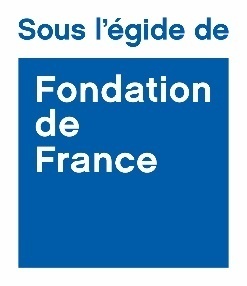 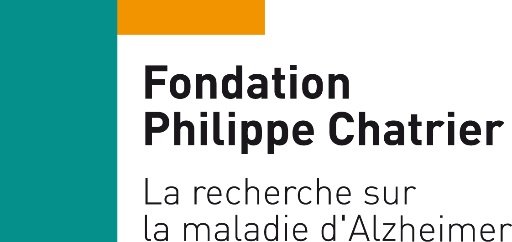 32 rue Guynemer 75006 PARIS www.fondation-chatrier.org.FINANCEMENT POUR UN POST-DOCTORAT d’UN AN A L’ETRANGER POUR UN PROJET SUR LA MALADIE D’ALZHEIMER         CINQUANTE MILLE EUROS   - 50 000 EurosCe financement « bourse de la Fondation Philippe Chatrier » est destiné à permettre à un jeune chercheur français ou travaillant actuellement en France de passer une année de post-doctorat à l’étranger. Il sera accordé pour un projet de recherche portant sur la maladie d’Alzheimer en sciences médicales ou fondamentale pouvant ouvrir la voie à une avancée thérapeutique ou diagnostiqueDate limite d’envoi de la lettre d’intention : 31 décembre 2023Réponse : 31 janvier 2024  Adresse d’envoi : catherinesabbag-nahoum@wanadoo.fr32 rue Guynemer 75006 PARIS www.fondation-chatrier.org.Contenu du dossier de candidature :Le présent formulaire complétéCV du candidat (2 pages)Publications majeures du candidat (maximum 5) avec quelques lignes décrivant l’impact de l’articleLettre d’accord et de soutien du laboratoire d’accueilLettre de motivation du candidat justifiant le choix du laboratoire d’accueil et le projet du candidat après ce séjour.  Identification du projetTITRE DU PROJETDate du séjour à l’étranger : INFORMATIONS CONCERNANT LE CANDIDATNom, Prénom : Emploi actuel :Date d’obtention du diplôme de doctorat d’Université ou date prévue de soutenance :   Organisme actuel de rattachement :Courriel :Adresse postale :Téléphone :INFORMATIONS CONCERNANT L’EQUIPE D’ACCUEILNom du Laboratoire :Adresse du Laboratoire :Nom et grade du coordonnateur du projet :Nom du directeur du laboratoire :Nom de l’équipe (pour les laboratoires multi-équipes) :Publications du laboratoire en lien avec le projet (5 maximum) :PROJET SCIENTIFIQUELettre d’intention du projet, maximum trois pages (hors bibliographie)Titre du projetBases et hypothèses du travailDescription du projetAspects innovants Résultats attendus Bibliographie se rapportant au projet